EOC Practice Test #3 – NO CALCULATOR!!!1. 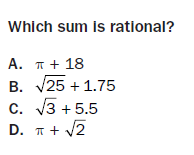 2. 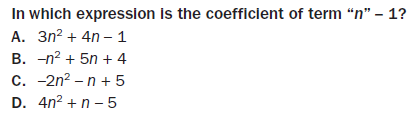 3. 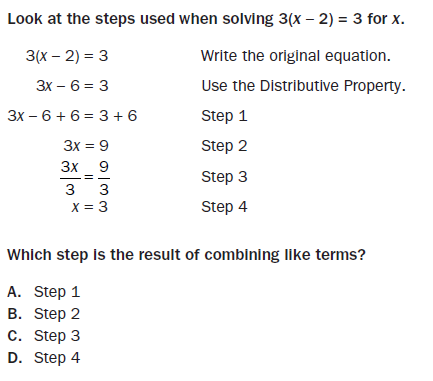 4. 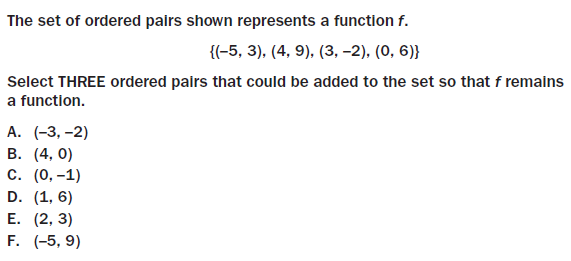 5. 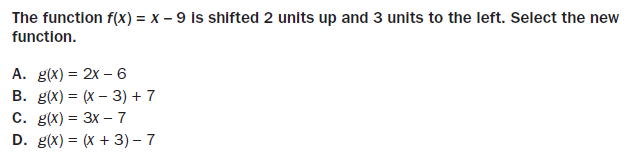 6. 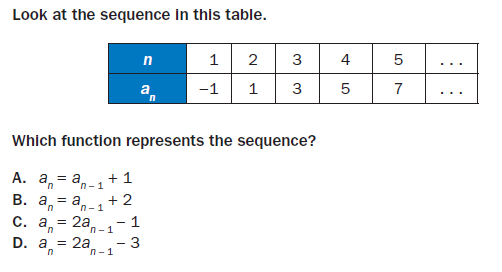 7. Consider the following set of data values that represent student grades on the EOC test.  88, 77, 92, 80, 93, 75, 81, 50, 85Part A: Would the mean, median, or mode be the best measure to describe the data?Part B: Explain why you chose the answer you did in Part A. 8. 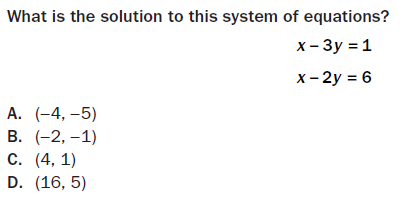 9. 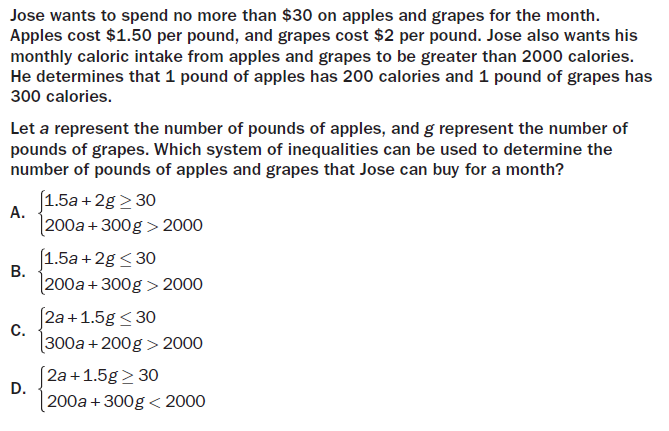 10. 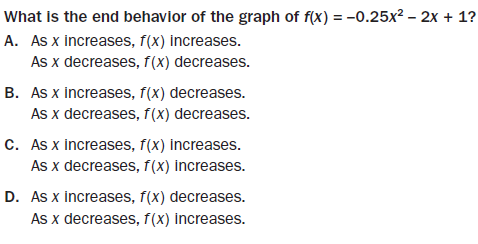 